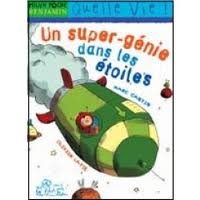 Carte d’identité du livreTitre : …………………………………………………………………………..Auteur : ……………………………………………………………………….Illustrateur : …………………………………………………………………Editeur : ……………………………………………………………………….Collection : ……………………………………………………………………Prix : …………………………………………………………………………….